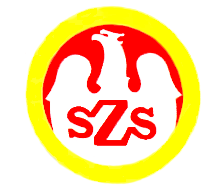 Tabela  wyników
ORGANIZATOR
Leszek Jaremkowski            Komunikat z zawodów sportowychNazwa zawodów    Mistrzostwa Powiatu Opole-miejski / Koszykówka
LICEALIADA - chłopcyMiejsce i data    OPOLE – 20.12.2023  Godz.  . .  . . . . . .- weryfikacja dokumentów, odprawa opiekunów, losowanieGodz.  . . . . . . . . .  - rozpoczęcie zawodówGodz.  . . . . . . . . .  - zakończenie zawodówZespoły startujące pełna nazwa – kolejność wylosowanych miejsc:Zespoły startujące pełna nazwa – kolejność wylosowanych miejsc:1Publiczne Liceum Ogólnokształcące II Opole2Publiczne Liceum Ogólnokształcące 1 Opole3Publiczne Liceum Ogólnokształcące III Opole4Publiczne Liceum Ogólnokształcące IX OpoleLp.Godz.KNazwa szkołyNazwa szkołyNazwa szkołyWynik 1……-……1-4PLO II OpolePLO IX Opole40 : 532……-……2-3PLO 1 OpolePLO III Opole43 : 353……-……4-3PLO IX OpolePLO III Opole44 : 224……-……1-2PLO II OpolePLO 1 Opole43 : 355……-……2-4PLO 1 OpolePLO IX Opole28 : 646……-……3-1PLO III OpolePLO II Opole28 : 59Szkoła1234KoszePunkty MiejscePLO II Opole43 : 3559 : 2840 : 53142 : 1165IIPLO 1 Opole35 : 4343 : 3528 : 64106 : 1424IIIPLO III Opole28 : 5935 : 4322 : 4485 : 1463IVPLO IX Opole53 : 4064 : 2844 : 22161 : 906I